Schulsportwettbewerbe des Freistaates Sachsen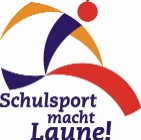 Schiedsrichter - Kampfrichter - HelferSchiedsrichter - Kampfrichter - HelferSchiedsrichter - Kampfrichter - HelferSchiedsrichter - Kampfrichter - HelferSchiedsrichter - Kampfrichter - HelferSchiedsrichter - Kampfrichter - HelferSchiedsrichter - Kampfrichter - HelferName, VornameWohnortFür die Durchführung eines SchulsportwettbewerbesFür die Durchführung eines SchulsportwettbewerbesFür die Durchführung eines SchulsportwettbewerbesFür die Durchführung eines SchulsportwettbewerbesFür die Durchführung eines SchulsportwettbewerbesFür die Durchführung eines SchulsportwettbewerbesFür die Durchführung eines Schulsportwettbewerbesin der Sportartaminin der Zeit vonbiswird o. g. Person für einen reibungslosen Ablauf dieser Veranstaltung als Schieds- und Kampfrichter/in eingesetzt und ist während ihres Einsatzes sowie auf dem Weg zum/vom Einsatzort über die Unfallkasse Sachsen bei Personenschäden abgesichert. Diese Regelung gilt nicht für Sachschäden.wird o. g. Person für einen reibungslosen Ablauf dieser Veranstaltung als Schieds- und Kampfrichter/in eingesetzt und ist während ihres Einsatzes sowie auf dem Weg zum/vom Einsatzort über die Unfallkasse Sachsen bei Personenschäden abgesichert. Diese Regelung gilt nicht für Sachschäden.wird o. g. Person für einen reibungslosen Ablauf dieser Veranstaltung als Schieds- und Kampfrichter/in eingesetzt und ist während ihres Einsatzes sowie auf dem Weg zum/vom Einsatzort über die Unfallkasse Sachsen bei Personenschäden abgesichert. Diese Regelung gilt nicht für Sachschäden.wird o. g. Person für einen reibungslosen Ablauf dieser Veranstaltung als Schieds- und Kampfrichter/in eingesetzt und ist während ihres Einsatzes sowie auf dem Weg zum/vom Einsatzort über die Unfallkasse Sachsen bei Personenschäden abgesichert. Diese Regelung gilt nicht für Sachschäden.wird o. g. Person für einen reibungslosen Ablauf dieser Veranstaltung als Schieds- und Kampfrichter/in eingesetzt und ist während ihres Einsatzes sowie auf dem Weg zum/vom Einsatzort über die Unfallkasse Sachsen bei Personenschäden abgesichert. Diese Regelung gilt nicht für Sachschäden.wird o. g. Person für einen reibungslosen Ablauf dieser Veranstaltung als Schieds- und Kampfrichter/in eingesetzt und ist während ihres Einsatzes sowie auf dem Weg zum/vom Einsatzort über die Unfallkasse Sachsen bei Personenschäden abgesichert. Diese Regelung gilt nicht für Sachschäden.wird o. g. Person für einen reibungslosen Ablauf dieser Veranstaltung als Schieds- und Kampfrichter/in eingesetzt und ist während ihres Einsatzes sowie auf dem Weg zum/vom Einsatzort über die Unfallkasse Sachsen bei Personenschäden abgesichert. Diese Regelung gilt nicht für Sachschäden.AufwandsentschädigungAufwandsentschädigung ja ja ja ja neinReisekostenerstattungReisekostenerstattung ja ja ja ja neinOrt, DatumOrt, DatumOrt, DatumStempel, Unterschrift Sächsisches Landesamt für Schule und BildungStempel, Unterschrift Sächsisches Landesamt für Schule und Bildung